CALCIO A CINQUESOMMARIOSOMMARIO	1COMUNICAZIONI DELLA F.I.G.C.	1COMUNICAZIONI DELLA L.N.D.	1COMUNICAZIONI DELLA DIVISIONE CALCIO A CINQUE	1COMUNICAZIONI DEL COMITATO REGIONALE MARCHE	1COMUNICAZIONI DELLA F.I.G.C.COMUNICAZIONI DELLA L.N.D.C.U. n. 92 del 03.10.2022 L.N.D.Si pubblica il C.U. n. 92 della L.N.D.contenente i nominatii delle Società e dei Dirigenti della L.N.D. e del Settore per l’Attività Giovanile e Scolastica, insigniti delle Benemerenze assegnate nel corso della cerimonia svoltasi a Fiumicino (RM) il 1° ottobre 2022.COMUNICAZIONI DELLA DIVISIONE CALCIO A CINQUECOMUNICAZIONI DEL COMITATO REGIONALE MARCHEPer tutte le comunicazioni con la Segreteria del Calcio a Cinque - richieste di variazione gara comprese - è attiva la casella e-mail c5marche@lnd.it; si raccomandano le Società di utilizzare la casella e-mail comunicata all'atto dell'iscrizione per ogni tipo di comunicazione verso il Comitato Regionale Marche. SCADENZA RATASi ricorda che sabato 15.10.2022 scade la 2^ rata relativa all’iscrizione ai Campionati 2021/2022.RIUNIONE PROGRAMMATICA ATTIVITA’ DI BASE E GIOVANILE CALCIO A 5 E CALCIO FEMMINILEIl giorno giovedì 13 ottobre 2022 alle ore 17.45 presso la sala riunioni del Comitato regionale Marche-FIGC-LND in via Schiavoni, 60131 Ancona, è indetta la riunione programmatica rivolta ai Dirigenti Responsabili e ai Responsabili Tecnici delle Società di calcio a 5 e calcio femminile che partecipano ai tornei giovanili e dell’attività di base.ORDINE DEL GIORNOOrganizzazione fase autunnale attività di base stagione sportiva 2022/23Varie ed eventuali E ’richiesta la presenza obbligatoria dei Dirigenti responsabili e dei Responsabili Tecnici dell’attività di base di tutte le Società.Nel caso in cui le figure di riferimento non potranno partecipare per giustificati motivi alla riunione, potranno essere sostituite con un tecnico e/o un dirigente della Società regolarmente tesserati e che siano a conoscenza della progettualità del SGS.Parteciperanno alla riunione i componenti federali del Settore Giovanile Scolastico e della Lega Nazionale Dilettanti Marche.Si allegano al presente C.U. gli elenchi con i nominativi dei Dirigenti Responsabili e dei Responsabili Tecnici convocati per la riunione.GIRONI TORNEI ATTIVITA’ DI BASE ESORDIENTI E PULCINI CALCIO A CINQUE FASE AUTUNNALEESORDIENTI CALCIO A CINQUEGIRONE “A” (gestito dalla Delegazione Provinciale di Pesaro)943510  	A.S.D. AMICI DEL CENTROSOCIO SP. 163416  	sq.B   	AMICI DEL CENTROSOCIOsq.B 180415  	sq.B   	BULDOG T.N.T. LUCREZIsq.B 700443  	A.S.   	BULDOG T.N.T. LUCREZIA    700235  	A.S.D. CALCIO A 5 CORINALDO      700364  	SSDARL ITALSERVICE C5            919710  	A.S.D. POL.CAGLI SPORT ASSOCIATI 952233  	S.S.D. SPORTFLY ARL               20600  	U.S.   	TAVERNELLE                954027  	POL.D. VIRTUS FORTITUDO 1950 SSDGIRONE “B” (gestito dalla Delegazione Provinciale di Macerata)935626  	C.S.   	BORGO ROSSELLI A.S.D.    700208  	A.S.D. C.U.S. MACERATA CALCIO A5 80699  	A.S.D. CANTINE RIUNITE CSI      936188  	S.S.D. FIGHT BULLS CORRIDONIA    68087  	A.S.D. FOOTBALLCLUBREAL MONTALTO917678  	A.S.D. GROTTACCIA 2005           77579  	A.S.D. RECANATI CALCIO A 5      952823  	A.S.D. SANGIORGIO               954913 	A.S.D. UNITED CIVITANOVA        PULCINI CALCIO A CINQUEGIRONE “A” (gestito dalla Delegazione Provinciale di Pesaro)932889  	A.S.D. ACLI MANTOVANI CALCIO A 5943510  	A.S.D. AMICI DEL CENTROSOCIO SP.163416  	sq.B   	AMICI DEL CENTROSOCIOsq.B700443  	A.S.   	BULDOG T.N.T. LUCREZIA   945275  	A.S.D. CARISSIMI 2016           952233  	S.S.D. SPORTFLY ARL              20600  	U.S.   TAVERNELLE               GIRONE “B” (gestito dalla Delegazione Provinciale di Macerata)700208  	A.S.D. C.U.S. MACERATA CALCIO A5 80699  	A.S.D. CANTINE RIUNITE CSI      936188  	S.S.D. FIGHT BULLS CORRIDONIA   930114  	A.S.D. LABOR 1950                77579  	A.S.D. RECANATI CALCIO A 5      954913  	A.S.D. UNITED CIVITANOVA        I Tornei della Fase Autunnale Esordienti e Pulcini Calcio a Cinque avranno inizio DOMENICA 16 OTTOBRE 2022.NOTIZIE SU ATTIVITA’ AGONISTICACALCIO A CINQUE SERIE DANAGRAFICA/INDIRIZZARIO/VARIAZIONI CALENDARIOGIRONE “E”La Società TRUENTIN LAMA comunica che disputerà tutte le gare interne il VENERDI’ alle ore 21:45, stesso campo.VARIAZIONI AL PROGRAMMA GAREGIRONE BGIRONE DGIRONE EUNDER 15 C5 REGIONALI MASCHILIVARIAZIONI AL PROGRAMMA GAREGIRONE AGIRONE BCOPPA ITALIA CALCIO A 5QUALIFICATE AI SEDICESIMI DI FINALELe seguenti squadre sono classificate ai Sedicesimi di Finale:GIRONE “1”1^ classificata		PIETRALACROCE 732^ classificata 	OLYMPIA FANO C5GIRONE “2”1^ classificata		POL.CAGLI SPORT ASSOCIATI2^ classificata		NEW ACADEMYGIRONE “3”1^ classificata		OLIMPIA JUVENTU FALCONARA2^ classificata		FUTSAL MONTEMARCIANO C5GIRONE “4”1^ classificata		VERBENA C5 ANCONA		(miglior differenza reti)2^ classificata		PIANACCIOGIRONE “5”1^ classificata		da determinare2^ classificata		da determinareGIRONE “6”1^ classificata		LUCREZIA CALCIO A 52^ classificata		AUDAX 1970 S.ANGELOGIRONE “7”1^ classificata		PIEVE D’ICO CALCIO A 52^ classificata		CASTELBELLINO CALCIO A 5	(miglior differenza reti)GIRONE “8”1^ classificata		AMICI DEL CENTROSOCIO SP.2^ classificata		da determinareGIRONE “9”1^ classificata		GROTTACCIA 20052^ classificata		ROCCAFLUVIONEGIRONE “10”1^ classificata		FUTSAL CASELLE2^ classificata		FUTSAL MONTURANOGIRONE “11”1^ classificata		REAL SAN GIORGIO2^ classificata		PICENO UNITED MMX A R.L.GIRONE “12”1^ classificata		FUTSAL PRANDONE			(maggior numero di reti segnate)2^ classificata		INVICTA FUTSAL MACERATAGIRONE “13”1^ classificata		MONTELUPONE CALCIO A 52^ classificata		FUTSAL SAMBUCHETOGIRONE “14”1^ classificata		SANGIORGIO2^ classificata		NUOVA JUVENTINA FFCGIRONE “15”1^ classificata		da determinare2^ classificata		da determinareGIRONE “16”1^ classificata		CSI STELLA2^ classificata		TRE TORRI A.S.D.SEDICESIMI DI FINALEGara Unica 18 Ottobre 2022I Sedicesimi di Finale prevedono la disputa di n° 16 gare (solo andata in casa delle prime classificate nei gironi del primo turno) sono riservati alle seguenti squadre:- n° 16 squadre prime classificate nei gironi del primo turno- n° 16 squadre seconde classificate nei gironi del primo turnoAl termine dei tempi regolamentari, in caso di parità, si disputeranno due tempi supplementari di 5 minuti ciascuno.Se anche al termine dei tempi supplementari si verificasse la situazione di parità si qualificherà al turno successivo la squadra di casa.RECUPERI PROGRAMMATIGIRONE 8RISULTATIRISULTATI UFFICIALI GARE DEL 05/10/2022Si trascrivono qui di seguito i risultati ufficiali delle gare disputateRISULTATI UFFICIALI GARE DEL 03/10/2022Si trascrivono qui di seguito i risultati ufficiali delle gare disputateGIUDICE SPORTIVOIl Sostituto Giudice Sportivo Avv. Federica Sorrentino, nella seduta del 07/10/2022, ha adottato le decisioni che di seguito integralmente si riportano:GARE DEL 3/10/2022 PROVVEDIMENTI DISCIPLINARI In base alle risultanze degli atti ufficiali sono state deliberate le seguenti sanzioni disciplinari. DIRIGENTI INIBIZIONE A SVOLGERE OGNI ATTIVITA' FINO AL 21/10/2022 per aver proferito frasi offensive nei confronti dei giocatori della squadra avversaria. Allontanato. I AMMONIZIONE DIFFIDA CALCIATORI ESPULSI SQUALIFICA PER DUE GARE EFFETTIVE SQUALIFICA PER UNA GARA EFFETTIVA CALCIATORI NON ESPULSI SQUALIFICA PER UNA GARA EFFETTIVA PER RECIDIVITA' IN AMMONIZIONE (II INFR) I AMMONIZIONE DIFFIDA GARE DEL 4/10/2022 PROVVEDIMENTI DISCIPLINARI In base alle risultanze degli atti ufficiali sono state deliberate le seguenti sanzioni disciplinari. CALCIATORI NON ESPULSI I AMMONIZIONE DIFFIDA GARE DEL 5/10/2022 PROVVEDIMENTI DISCIPLINARI In base alle risultanze degli atti ufficiali sono state deliberate le seguenti sanzioni disciplinari. SOCIETA' AMMENDA Euro 80,00 GAGLIOLE F.C. 
per errata compilazione della distinta dei partecipanti alla gara. ALLENATORI SQUALIFICA per eccessive proteste. Allontanato. I AMMONIZIONE DIFFIDA CALCIATORI ESPULSI SQUALIFICA PER TRE GARE EFFETTIVE per aver sferrato un calcio ad un giocatore della squadra avversaria e per avere offeso il Direttore di Gara alla notifica del provvedimento disciplinare di espulsione. per aver colpito al volto un giocatore della squadra avversaria a gioco fermo. SQUALIFICA PER UNA GARA EFFETTIVA CALCIATORI NON ESPULSI SQUALIFICA PER UNA GARA EFFETTIVA PER RECIDIVITA' IN AMMONIZIONE (II INFR) I AMMONIZIONE DIFFIDA F.to IL SOSTITUTO GIUDICE SPORTIVO       						   	                Federica SorrentinoPROGRAMMA GARE SEDICESIMI DI FINALE DEFINITIGIRONE SE - 1 GiornataLe restanti gare saranno programmate non appena verranno omologate tutte le gare di recupero.COPPA MARCHE CALCIO 5 serie DVARIAZIONI AL PROGRAMMA GAREGIRONE 16RISULTATIRISULTATI UFFICIALI GARE DEL 05/10/2022Si trascrivono qui di seguito i risultati ufficiali delle gare disputateCOPPA MARCHE UNDER 19 CALCIO 5RISULTATIRISULTATI UFFICIALI GARE DEL 05/10/2022Si trascrivono qui di seguito i risultati ufficiali delle gare disputateGIUDICE SPORTIVOIl Sostituto Giudice Sportivo Avv. Federica Sorrentino, nella seduta del 07/10/2022, ha adottato le decisioni che di seguito integralmente si riportano:GARE DEL 5/10/2022 DECISIONI DEL GIUDICE SPORTIVO gara del 5/10/2022 AMICI DEL CENTROSOCIO SP. - AUDAX 1970 S.ANGELO 
Il Giudice Sportivo, dopo aver esaminato gli atti relativi alla gara Amici del Centrosocio Sp. - Audax 1970 S. Angelo, valevole per la Coppa Marche Under 19 Calcio a 5 del 04/10/2022, nei quali era presente un provvedimento disciplinare di ammonizione nei confronti del giocatore n. 4, Sig. Bontempo Samuele della Società Audax 1970 S. Angelo e, avendo riscontrato, da un controllo del sistema informatico nonché dalle successive verifiche presso l'Ufficio tesseramenti, che il suddetto giocatore risulta svincolato e quindi non tesserato per lapredetta Società sportiva DELIBERA- di assegnare gara persa alla Società Audax 1970 S.Angelo omologando il risultato maturato sul campo: Amici del Centrosocio Sp. 9 - Audax 1970 S. Angelo 2 - di comminare l'ammenda alla Società Audax 1970 S. Angelo di Euro 100,00; - di inibire fino al 14/10/2022 il dirigente responsabile della Società Audax 1970 S. Angelo Sig. Piersantelli Lorenzo; - di squalificare il giocatore Sig. Bontempo Samuele per una gara PROVVEDIMENTI DISCIPLINARI In base alle risultanze degli atti ufficiali sono state deliberate le seguenti sanzioni disciplinari. SOCIETA' PERDITA DELLA GARA: AUDAX 1970 S.ANGELO 
vd. delibera. AMMENDA Euro 100,00 AUDAX 1970 S.ANGELO 
Vd. delibera. DIRIGENTI INIBIZIONE A SVOLGERE OGNI ATTIVITA' FINO AL 14/10/2022 vd. delibera. CALCIATORI ESPULSI SQUALIFICA PER UNA GARA EFFETTIVA vd. delibera CALCIATORI NON ESPULSI I AMMONIZIONE DIFFIDA F.to IL SOSTITUTO GIUDICE SPORTIVO       						   	                Federica SorrentinoERRATA CORRIGECOPPA MARCHE CALCIO A CINQUE SERIE DA seguito della segnalazione delle Società interessate, nel Comunicato Ufficiale n° 25 del 05/10/2022 è stata erroneamente riportata in fase di estrazione dati la sanzione della squalifica per una gara effettiva per recidività in ammonizione (II infr) dei calciatori BARTOLACCI GABRIELE (Società Ciarnin), VIDALE GIACOMO (Società Ciarnin), EUSEPI DAVIDE (Società Piandirose). Dette sanzioni debbono ritenersi revocate con effetto immediato, pertanto i calciatori BARTOLACCI GABRIELE (Società Ciarnin), VIDALE GIACOMO (Società Ciarnin), EUSEPI DAVIDE (Società Piandirose) risultano diffidati (I infr) come da provvedimenti disciplinari riportati nel Comunicato Ufficiale n° 24 del 01/10/2022.*     *     *Il versamento delle somme relative alle ammende comminate con il presente Comunicato Ufficiale deve essere effettuato entro il 17 ottobre 2022 a favore di questo Comitato Regionale mediante bonifico bancario da versare alle seguenti coordinate: BNL – ANCONABeneficiario: 	Comitato Regionale Marche F.I.G.C. – L.N.D.IBAN: 		IT13E0100502604000000001453Eventuali reclami con richieste di copia dei documenti ufficiali avverso le decisioni assunte con il presente Comunicato dovranno essere presentati, ai sensi dell’art. 76 C.G.S., alla:F.I.G.C. – Corte Sportiva di Appello TerritorialeVia Schiavoni, snc – 60131 ANCONA (AN)PEC: marche@pec.figcmarche.itIl pagamento del contributo di reclamo dovrà essere effettuato: - Tramite Addebito su Conto Campionato - Tramite Assegno Circolare Non Trasferibile intestato al Comitato Regionale Marche F.I.G.C. – L.N.D. - Tramite Bonifico Bancario IBAN FIGC: IT13E0100502604000000001453*     *     *ORARIO UFFICIL’orario di apertura degli uffici del Comitato Regionale Marche è il seguente:E’ comunque attivo durante i suddetti orari, salvo assenza degli addetti, anche il servizio telefonico ai seguenti numeri:Ufficio Segreteria		071/28560404Ufficio Amministrazione	071/28560322 Ufficio Tesseramento 	071/28560408 Ufficio Emissione Tessere	071/28560401Pubblicato in Ancona ed affisso all’albo del C.R. M. il 07/10/2022.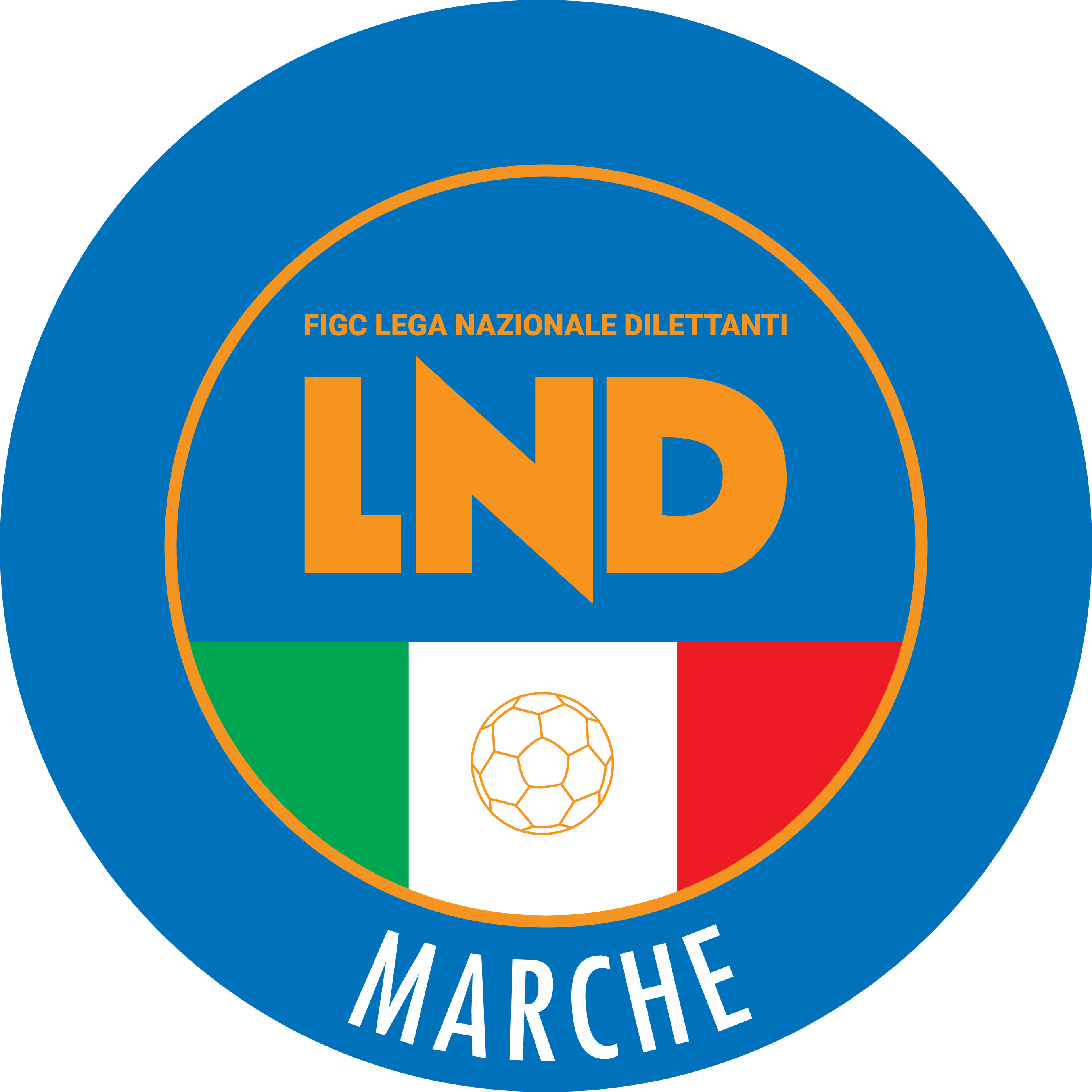 Federazione Italiana Giuoco CalcioLega Nazionale DilettantiCOMITATO REGIONALE MARCHEVia Schiavoni, snc - 60131 ANCONACENTRALINO: 071 285601 - FAX: 071 28560403sito internet: marche.lnd.ite-mail: c5marche@lnd.itpec: c5marche@pec.figcmarche.itTelegram: https://t.me/lndmarchec5Stagione Sportiva 2022/2023Comunicato Ufficiale N° 26 del 07/10/2022Stagione Sportiva 2022/2023Comunicato Ufficiale N° 26 del 07/10/2022Data GaraN° Gior.Squadra 1Squadra 2Data Orig.Ora Var.Ora Orig.Impianto03/02/20232 RVIRTUS TEAM SOC.COOP.POLISPORTIVA UROBORO04/02/202321:4515:0017/02/20234 RVIRTUS TEAM SOC.COOP.MMSA GIOVANE AURORA18/02/202321:4515:00Data GaraN° Gior.Squadra 1Squadra 2Data Orig.Ora Var.Ora Orig.Impianto27/03/20239 RAMATORI STESE 2007 SRLFUTSAL RECANATI24/03/202322:15Data GaraN° Gior.Squadra 1Squadra 2Data Orig.Ora Var.Ora Orig.Impianto14/11/20226 AFROG S CLUB SPORTAMICI 8411/11/202222:0027/02/20235 RFROG S CLUB SPORTATLETICO ASCOLI 200024/02/202322:00Data GaraN° Gior.Squadra 1Squadra 2Data Orig.Ora Var.Ora Orig.Impianto12/10/20221 AAUDAX 1970 S.ANGELOITALSERVICE C508/10/202218:0015:30CAMPO NÂ°1 PARR. S. GIUSEPPE SENIGALLIA VIA GURCINO 25Data GaraN° Gior.Squadra 1Squadra 2Data Orig.Ora Var.Ora Orig.Impianto08/10/20221 AVIRTUS FORTITUDO 1950 SSDCANTINE RIUNITE CSI17:3016:0030/10/20224 AVIRTUS FORTITUDO 1950 SSDAMICI DEL CENTROSOCIOsq.B *FCL*29/10/202211:0016:0011/12/20223 RVIRTUS FORTITUDO 1950 SSDACLI MANTOVANI CALCIO A 510/12/202211:0016:00                 Sedicesimi         Ottavi   Final Eight1^ g. 1 PIETRALACROCE2^ g. 3 F. MONTEMARCIANO1^ g. 2 POL.CAGLI SPORT2^ g. 4 PIANACCIO1^ g. 3 OLIMPIA JUVENTU2^ g. 1 OLYMPIA FANO1^ g. 4 VERBENA2^ g. 2 NEW ACADEMY1^ g. 52^ g. 7 CASTELBELLINO 1^ g. 6 LUCREZIA C52^ g. 8 1^ g. 7 PIEVE D’ICO2^ g. 5 1^ g. 8 AMICI DEL CS.S.2^ g. 6 AUDAX 1970 S.A.1^ g. 9 GROTTACCIA 20052^ g. 11 PICENO UNITED1^ g. 10 FUTSAL CASELLE2^ g. 12 INVICTA FUTSAL1^ g. 11 REAL S. GIORGIO2^ g. 9 ROCCAFLUVIONE1^ g. 12 F. PRANDONE2^ g. 10 F. MONTURANO1^ g. 13 MONTELUPONE2^ g. 151^ g. 14 SANGIORGIO2^ g. 16 TRE TORRI1^ g. 152^ g. 13 F. SAMBUCHETO1^ g. 16 CSI STELLA2^ g. 14 N. JUVENTINAData GaraN° Gior.Squadra 1Squadra 2Data Orig.Ora Var.Ora Orig.Impianto12/10/20222 ACITTA DI OSTRAOSIMO FIVE21:4519/10/20223 ACITTA DI OSTRAPOLISPORTIVA VICTORIA21:45NARDELLA ANGELO(OSIMO FIVE) JIMENEZ DIEGO(NUOVA OTTRANO 98) JIMENEZ MARCO(NUOVA OTTRANO 98) BATOCCO RICCARDO(FUTSAL SAMBUCHETO) BIKAI LUCIEN(AUDAX 1970 S.ANGELO) FARABINI MATTIA(OLYMPIA FANO C5) FERMANI LUCA(ACLI AUDAX MONTECOSARO C5) BENIGNI MARCO(AUDAX 1970 S.ANGELO) IESARI MATTEO(INVICTA FUTSAL MACERATA) SORBINI SIMONE(OLYMPIA FANO C5) BENEDETTO ALEX(AMICI DEL CENTROSOCIO SP.) BOMBAGIONI ALESSIO(AMICI DEL CENTROSOCIO SP.) MAIELLARO AGOSTINO(ANCONITANA CALCIO A 5) PICCHIO MARCO(ANCONITANA CALCIO A 5) ANTRONACO JACOPO(AUDAX 1970 S.ANGELO) TOURE MAMADOU BANTA(AURORA TREIA) PARRUCCI DANILO(CALCETTO CASTRUM LAURI) PALMIERI SIMONE(CHIARAVALLE FUTSAL) SAMPAOLESI GIACOMO(CHIARAVALLE FUTSAL) TESEI SIMONE(CHIARAVALLE FUTSAL) MARTYNENKO SERHIY(FUTSAL SAMBUCHETO) GABBANINI PAOLO(GNANO 04) SABBATINI ANIS(GNANO 04) CANTALAMESSA NICOLO(L ALTRO SPORT CALCIO A 5) GRASSELLI MARCO(NUOVA JUVENTINA FFC) BUCCI NICOLA(OLYMPIA FANO C5) ACCATTOLI DAVIDE(OSIMO FIVE) LUCHETTI ALESSANDRO(OSIMO FIVE) PANETTI NICOLAS(OSIMO FIVE) GIORDANO RENATO(PIETRALACROCE 73) CANNELLA IVAN(RIVIERA DELLE PALME) QORRI EUGJEN(VERBENA C5 ANCONA) ALIAGA SERRANO JESUS(TRE TORRI A.S.D.) COTECHINI KEVIN(U.MANDOLESI CALCIO) TESTAGUZZA MATTIA(U.MANDOLESI CALCIO) FERRARESI EMANUELE(ACLI MANTOVANI CALCIO A 5) 1 gara FERRARESI EMANUELE(ACLI MANTOVANI CALCIO A 5) MANCINELLI ALEX(FUTSAL SANGIUSTESE A.R.L.) COCCIA LUCA MICHELE(OLIMPIA JUVENTU FALCONARA) DE SANTIS FABIO(ALMA JUVENTUS FANO) KOLA FLAVIO(CASTELBELLINO CALCIO A 5) VENDITTI ANTONIO(FUTSAL SANGIUSTESE A.R.L.) MANCINELLI ALEX(FUTSAL SANGIUSTESE A.R.L.) MULINARI MATTEO(ACLI MANTOVANI CALCIO A 5) SAMBUCHI ANDREA(ALMA JUVENTUS FANO) CECCHINI DANIELE(AVIS ARCEVIA 1964) FATTORI FEDERICO(AVIS ARCEVIA 1964) LUCIANI GIANLUCA(AVIS ARCEVIA 1964) VENTURA DEVID(AVIS ARCEVIA 1964) BONCI LEONARDO(BAYER CAPPUCCINI) CALCATELLI EDOARDO MARIA(CASTELBELLINO CALCIO A 5) MAGAGNINI MATTEO(CASTELBELLINO CALCIO A 5) LO GIUDICE NICOLAS JESUS(GAGLIOLE F.C.) VERDONI SAVERIO(GROTTACCIA 2005) BUZZO MANUEL(JESI) DIOMEDI ANDREA(MONTELUPONE CALCIO A 5) COCCIA LUCA MICHELE(OLIMPIA JUVENTU FALCONARA) HALIMI MENSUR(OLIMPIA JUVENTU FALCONARA) MASI STEFANO(OLIMPIA JUVENTU FALCONARA) BALLATORI VITTORIO(REAL ANCARIA) BRASILI ALESSANDRO(REAL ANCARIA) Squadra 1Squadra 2A/RData/OraImpiantoLocalita' ImpiantoIndirizzo ImpiantoAMICI DEL CENTROSOCIO SP.AUDAX 1970 S.ANGELOA17/10/2022 21:305447 CAMPO DI C5 ENTRO PAL OLIMPIAMONTEPORZIOVIA RISORGIMENTO 16CSI STELLA A.S.D.NUOVA JUVENTINA FFCA17/10/2022 21:305699 PALASPORT COMUNALEMONSAMPOLO DEL TRONTOVIA CORRADIFUTSAL CASELLEINVICTA FUTSAL MACERATAA17/10/2022 21:305731 PALAROZZIFOLIGNANOPIAZZA S. D'ACQUISTOPIETRALACROCE 73FUTSAL MONTEMARCIANO C5A17/10/2022 21:005067 PALASCHERMAANCONAVIA MONTEPELAGOREAL SAN GIORGIOROCCAFLUVIONEA17/10/2022 22:005623 PALESTRA SC.MEDIA B.ROSSELLIPORTO SAN GIORGIOVIA PIRANDELLOVERBENA C5 ANCONANEW ACADEMYA17/10/2022 21:405004 PALLONE GEODETICO VERBENAANCONAVIA PETRARCAFUTSAL PRANDONEFUTSAL MONTURANOA19/10/2022 21:455664 PALESTRAMONTEPRANDONEVIA COLLE GIOIOSOGROTTACCIA 2005PICENO UNITED MMX A R.L.A19/10/2022 22:005281 PALASPORT "LUIGINO QUARESIMA"CINGOLIVIA CERQUATTIOLIMPIA JUVENTU FALCONARAOLYMPIA FANO C5A19/10/2022 22:005021 PALASPORT "BADIALI"FALCONARA MARITTIMAVIA DELLO STADIOPOL.CAGLI SPORT ASSOCIATIPIANACCIOA19/10/2022 21:005455 PALESTRA PANICHI PIERETTI C5CAGLIVIA BRAMANTESANGIORGIOTRE TORRI A.S.D.A19/10/2022 21:305631 PALASPORT " PALASAVELLI"PORTO SAN GIORGIOVIA S.VITTORIA, 5Data GaraN° Gior.Squadra 1Squadra 2Data Orig.Ora Var.Ora Orig.Impianto12/10/20223 AFERMANA FUTSAL 2022SPORTING GROTTAMMARE22:0021:30CAMPO COPERTO RIONE MURATO FERMO VIA SIBILLA 2CPIERSANTELLI LORENZO(AUDAX 1970 S.ANGELO) BONTEMPO SAMUELE(AUDAX 1970 S.ANGELO) BONTEMPO SAMUELE(AUDAX 1970 S.ANGELO) GIORNOMATTINOPOMERIGGIOLunedìchiuso15.00 – 17.00Martedì10.00 – 12.00chiusoMercoledìchiusochiusoGiovedì10,00 – 12.00 chiusoVenerdìchiusochiusoIl Responsabile Regionale Calcio a Cinque(Marco Capretti)Il Presidente(Ivo Panichi)